Publicado en España el 28/03/2018 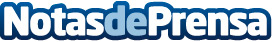 La simplificación de la PAC: un nuevo debate en Foro del CampoLa web Foro del Campo, el punto de encuentro entre agricultores y ganadores, rompe una lanza a favor de la simplificación de la PACDatos de contacto:Foro del Campoinfo@forodelcampo.com Nota de prensa publicada en: https://www.notasdeprensa.es/la-simplificacion-de-la-pac-un-nuevo-debate-en Categorias: Internacional Nacional Industria Alimentaria http://www.notasdeprensa.es